35440W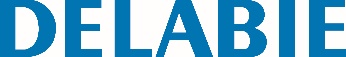 T-образный поручень  Basic белыйАртикул: 35440W Технические характеристикиT-образный опорный поручень для душа Basic Ø 32, для инвалидов.Труба с белым эпоксидным покрытием.Размеры : 1 150 x 500 мм.Скрытые крепления за пластиной с 3 отверстиями.Маркировка CE. Гарантия 10 ans.